Задание № 2.1. Составьте таблицу по приведенному образцу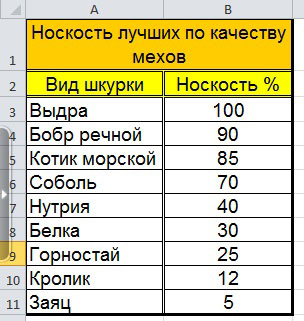 Рис. 1 Таблица качества мехов2. Выделите диапазон данных А2:Вll, включая заголовки строк и столбцов3. Выберите вкладку Вставка, группу команд Диаграмма, выберите тип диаграммы – Гистограмма – Объемная гистограмма – Гистограмма с группировкой.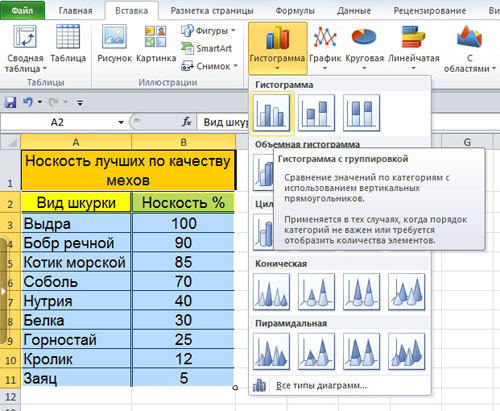 Рис. 2 Создание гистограммы4. Изменение названия диаграммы.После выделения диаграммы будет активирована линейка команд Работа с диаграммами. Выберите во вкладке Макет – Название диаграммы – Над диаграммой. Кликните на диаграмме по названию диаграммы, сотрите старое название и напечатайте новое Носкость лучших по качеству мехов. Диаграмма примет вид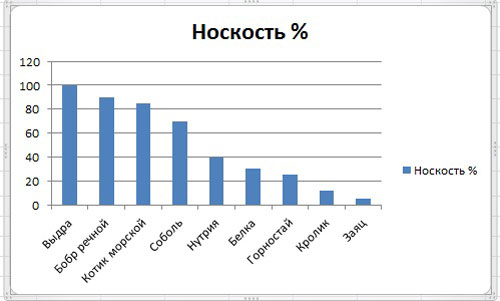 Рис.3 Диаграмма5. Форматирование диаграммы.Щелкните правой кнопкой мыши на свободном месте области диаграммы и выберите в контекстном меню команду Формат области диаграммы. Установите понравившиеся вам параметры оформления. Примерный результат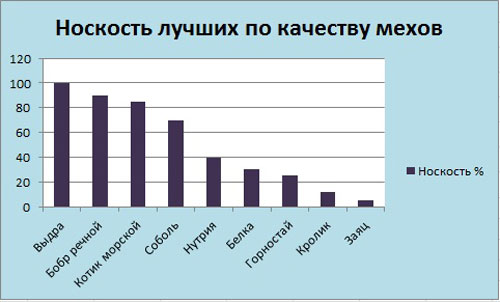 Рис. 4 Область диаграммы